هُواللّه-الهی الهی انَّ عَبدَکَ مهدی قائم تِلقآء عَتَبَتِک…عبدالبهاءاصلی فارسی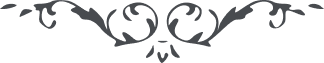 هُواللّه الهی الهی انَّ عَبدَکَ مهدی قائم تِلقآء عَتَبَتِک العالِيَة و يَتَضَرّعُ اِلی  مَلَکوت الّرحمانيّة و يَرجو الَتأييد مِن الرُکن الشّديِد لِنَفسه و ضجيِعه و امِّه و  مَن يَنتَسِبُ اِلَيه رَبّ هُؤلآء انقَطعُوا عَمّا سِواکَ و والوا مَن والاک وَ عَادُوا  مَن عادَاک يَستحِقُّونَ الامداد وَ يسَتحِقّوُنَ الفَضَل و الجود بين العِباد  ربّ يسّر لهمَ المُنی و اجزل لَهُمِ اَلعطاء وَ اکشِف لَهُم الغِطاء وَ رنّحِهُم مِن صَهباء  الألطاف و اغفر لأبيه الّذی صَعَدَ اِلَيک و وَفدَ عَلَيک بِقَلبٍ راج مُبْتَهِلٍ  بيَنَ يَديک ايربّ اَنِلْهُ کَاساً مِزاجُها کَافور و اردِهِ مِن کَوثَرِ الطّهوُرِ وادخُلُه   فی بحور النّور اَنِک انَتَ العَفوّ الغَفُور رَبِّ اِجَعَل اَسِلّائَهُ اَجِلّاءً و اصَهارَهُ  ابراراً و کلّ الُمُنتَسبين اليه احراراً  وَ اَمدِدهُم بِفَضَلِک عَشِيّاً و اَبکاراً  رَبِّ اشمل الَکُلّ بِلَحِظاتِ رَعايَتِک وَ نَظَر عَنايَتِک و فَضلِکَ و رَحَمَتِکَ  وَ اجعَل لَهُم سَبيلَ الرّشدِ مَسلکاً مَنيعاً وَ اَحْفَظْهُمْ من سَبيَل اَلغيّ  سَليماً اَميناً وَ اخَرِقِ الحِجِاب و امطُر السَّحابَ وَ هَيّأ لَهُم الأسَبابَ فی  هذه الدّار وَ اَغرِقهُم فی بحور العَفوِ و الغُفران فی مَلکوتِ الأسرارِ انّک انَتَ  اَلکَريمُ الرّحيم العَزيز الَغفّار ١١ ع ثانی ١٣٣٨	حيفا عبدالبهاء عبّاس 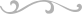 